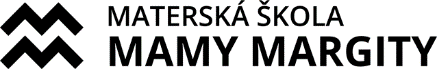 Pavlovičova 3, 821 04 BratislavaPLÁN PRÁCEŠKOLYŠk. rok 2023/2024Vypracovala: Mgr. Bc. Anna ŠátkováPlán bol schválený Pedagogickou radou Materskej školy Mamy Margity dňa 21. 8. 2023Plán práce obsahuje:Termíny a organizácia prevádzky počas prázdninPlán zasadnutí pedagogických rádPlán pedagogických porádPlán hospitačnej činnostiPlán zasadnutí metodického združeniaPlán činností MZTermíny školských prázdnin27. marec 2024 (streda) 28. marec – 2. apríl 2024 3. apríl 2024 (streda) letné 28. jún 2024 (piatok) 1. júl – 30. august 2024 2. september 2024 (pondelok)30. – 31. október 2023 – jesenné prázdniny – prevádzka mš bude prispôsobená potrebám zákonných zástupcov a ich detí, podľa predbežného záujmu.23. december 2023 - 7. január 2024 - vianočné prázdniny – mš mimo prevádzky4. – 8. marec 2024 – jarné prázdniny - mš mimo prevádzky28. marec – 2.. apríl 2024 – veľkonočné prázdniny - mš mimo prevádzky1. júl – 31. august 2023 – letné prázdniny - mš v prevádzke  1. – 19. júl 2023 – prevádzkeabude prispôsobená potrebám zákonných zástupcov a ich detí, podľa predbežného záujmuTermíny porád pedagogickej rady21. august 2023 o 10h					8. novembra 2024 o 17h (streda)21. február 2024 o 17h22. máj 2024 o 17hTermíny pedagogických porádPodľa aktuálnej potrebyTermíny rodičovských združeníSeptemberceloškolské rodičovské združenie – 13. september 2023 o 15.30hFebruártriedne rodičovské združenie/individuálne konzultácie  (podľa potrieb jednotlivých tried)triedne konzultačné hodiny budú stanovené individuálne na nástenke pri vstupe do mš. Pred každou konzultáciou je potrebné, aby si rodič konzultáciu dohodol s učiteľkou/učiteľkami.Plán činnosti MZInterné metodické združenie  - 24. 8. 2023Interné metodické združenie  - 4. 12. 2023Interné metodické združenie  - 8. 4. 2024Plán hospitáciíViď zápisnica zo zadanutia MZAktualizačné vzdelávanie:Zodpovedná: vedúca MZ Mgr. Veronika Zodlovávýber jedného z možných vzdelávaní:Vzdelávanie potrebné na získanie osvedčenia o odbornej spôsobilosti na vykonávanie epidemiologicky závažných činností pri výrobe, manipulácii a uvádzaní do obehu potravín a pokrmov Vzdelávanie potrebné na získanie osvedčenia z kurzu poskytovania prvej pomoci Bilaterálna integrácia – školský program (lektorka: Katarína Šipoš)Pedagogika don BoscaDieťa so špecifickými potrebami v materskej škole. (lektorka: Mária Kozelková)Plán aktivít v materskej školeSeptemberVýlet do sadov jabĺk (Dobrý ježko) (zodp. Kusá)Škôlkárka sv. omša (zodp. Ing.Bc. Šmilňáková)Sokoliari v mš (zodp. Kusá)OktóberMilión detí sa modlí ruženec za mier a jednotu vo svete (zodp. Mgr. Herchelová)Dopravné ihrisko v mš (v spolupráciu s políciou) (zodp. Kusá) Miro Jilo – muzikoterapia v jednotlivých triedach (zodp. Ing.Bc. Šmilňáková)Škôlkárka sv. omša (zodp. Ing.Bc. Šmilňáková)Triedne brigády orientované najmä na exteriér Rodinného centra - (zodp. Učiteľky na triede) 21. 10. 2023NovemberMiniZoo (zamerané na zvieratká žijúce na poliach/v lese) (zodp. Kusá)Miro Jilo – muzikoterapia v jednotlivých triedach (zodp. Ing.Bc. Šmilňáková)Škôlkárka sv. omša (zodp. Ing.Bc. Šmilňáková)DecemberMikuláš v mš (zodp. Petrenčíková)  6. 12. 2023Divadielko v mš – Martin Žák (zodp. Kusá)Miro Jilo – muzikoterapia v jednotlivých triedach (zodp. Ing.Bc. Šmilňáková)Rozdávanie vianočných pozdravov v saleziánskom diele na Trnávke a okolí mš (zodp. všetky učiteľky)Vianočné ruky – vyrábanie vianočných výrobkov na charitatívny úmysel (zodp. Šátková a všetky učiteľky)Ozdobme si stromček, tvorivé dielne v mš (zodp. Všetky učiteľky, rozdelenie aktivít na porade) 12. 12. 2023Zdobenie vianočného stromčeka pri Jasličkách vo farskom kostole ozdobami vyrobenými deťmi a pedagógmi mšVianočná kapustnica pre Rodinné centrum a Vianočné mestské trhy pre zamestnancov mš (účasť zamestnancov je odporúčaná)Škôlkárka sv. omša (zodp. Ing.Bc. Šmilňáková)JanuárTrojkráľové svätenie tried a priestorov mš (zodp. Ing. Bc. Šmilňáková)Vyhodnotenie charitatívnej aktivity Vianočné ruky spolu s kňazom z farnosti – prosociálna výchova (zodp. Ing.Bc. Šmilňáková)Hody v škôlke – týždeň aktivít inšpirovaných životom a dielom don Bosca (zodp. Všetky učiteľky)Miro Jilo – muzikoterapia v jednotlivých triedach (zodp. Ing.Bc. Šmilňáková)Fašiangový karneval (zodp. Všetky učiteľky)Škôlkárka sv. omša (zodp. Ing.Bc. Šmilňáková)FebruárDivadielko v mš (zodp. Kusá)Miro Jilo – muzikoterapia v jednotlivých triedach (zodp. Ing.Bc. Šmilňáková)Škôlkárka sv. omša zodp. Ing.Bc. Šmilňáková)MarecDeň počatého dieťaťa (zodp. Mgr. Zodlová, Petrenčíková)Pôstna aktivita v materskej škole orientovaná na prosociálne správanie detí (zodp. všetky učiteľky)Návšteva knižnice (zodp. Mgr. Herchelová)Škôlkárka sv. omša zodp. Ing.Bc. Šmilňáková)Miro Jilo – muzikoterapia v jednotlivých triedach (zodp. Ing.Bc. Šmilňáková)Interaktívne čitanie (zodp. Kusá)AprílMini ZOO – vodné zvieratá (zodp. Kusá)Stavba rieky (zodp. Kusá)Plavecký výcvik (zodp. Ing. Bc. Šmilňáková)Škôlkárka sv. omša zodp. Ing.Bc. Šmilňáková)Miro Jilo – muzikoterapia v jednotlivých triedach (zodp. Ing.Bc. Šmilňáková)MájTriedne besiedky ku Dňu matiek (zodp. Všetky učiteľky)Týždeň profesií (rodičia predstavujú svoje povolanie deťom) (zodp. Kusá v spolupráci s OZ)Miro Jilo – muzikoterapia v jednotlivých triedach (zodp. Ing.Bc. Šmilňáková)Škôlkárka sv. omša (zodp. Ing.Bc. Šmilňáková)JúnDetská radosť  v šklke - MDD v mš – Miro Jilo - (zodp. Ing.Bc. Šmilňáková + všetky učiteľky)UĽUV – slovenský folklór (zodp. Kusá)Rozlúčka s predškolákmi (zodp. Všetky učiteľky)Ukončenie školského roka vo farskej záhrade pre rodiny detí mš (na detskom ihrisku) (zodp. Mgr. Šátková a všetky učiteľky v spolupráci s OZ)Výlet detí mš – Schaubmarov mlyn (zodp. Kusá v spolupráci s OZ)Všetky aktivity (okrem sv. omší) sa budú konať v piatky